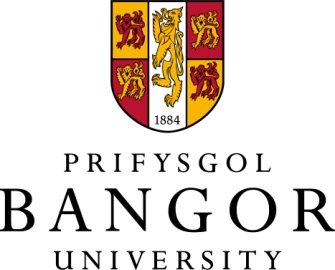 *amgaewyd yma						* enclosed herewith**i’w dosbarthu neu i’w rhoi gerbron y pwyllgor			           ** to be circulated or tabled†amgaewyd ar wahân					            † enclosed separatelyY CYNGORY CYNGORY CYNGORY CYNGORTHE COUNCILTHE COUNCILTHE COUNCILHYN SYDD I HYSBYSU y cynhelir cyfarfod o’r Cyngor DDYDD GWENER, 17 EBRILL 2015, gan ddechrau am 1.30pm yn Ystafell Gynhadledd 3, Prif Adeilad y Celfyddydau. Bydd sesiwn o wybodaeth gyfreithiol am y Ddeddf Elusennau a swyddogaeth ymddiriedolwyr yn dechrau am hanner dydd.Bydd cinio bwffe ar gael am 12.45pm. HYN SYDD I HYSBYSU y cynhelir cyfarfod o’r Cyngor DDYDD GWENER, 17 EBRILL 2015, gan ddechrau am 1.30pm yn Ystafell Gynhadledd 3, Prif Adeilad y Celfyddydau. Bydd sesiwn o wybodaeth gyfreithiol am y Ddeddf Elusennau a swyddogaeth ymddiriedolwyr yn dechrau am hanner dydd.Bydd cinio bwffe ar gael am 12.45pm. HYN SYDD I HYSBYSU y cynhelir cyfarfod o’r Cyngor DDYDD GWENER, 17 EBRILL 2015, gan ddechrau am 1.30pm yn Ystafell Gynhadledd 3, Prif Adeilad y Celfyddydau. Bydd sesiwn o wybodaeth gyfreithiol am y Ddeddf Elusennau a swyddogaeth ymddiriedolwyr yn dechrau am hanner dydd.Bydd cinio bwffe ar gael am 12.45pm. HYN SYDD I HYSBYSU y cynhelir cyfarfod o’r Cyngor DDYDD GWENER, 17 EBRILL 2015, gan ddechrau am 1.30pm yn Ystafell Gynhadledd 3, Prif Adeilad y Celfyddydau. Bydd sesiwn o wybodaeth gyfreithiol am y Ddeddf Elusennau a swyddogaeth ymddiriedolwyr yn dechrau am hanner dydd.Bydd cinio bwffe ar gael am 12.45pm. NOTICE IS HEREBY GIVEN THAT a meeting of the Council will be held on FRIDAY, 17 APRIL 2015, commencing at 1.30pm in Main Arts Conference Room 3.There will be a Legal Briefing on the Charities Act & The Role of Trustees commencing at 12.00pm.A buffet lunch will be available at 12.45pm.NOTICE IS HEREBY GIVEN THAT a meeting of the Council will be held on FRIDAY, 17 APRIL 2015, commencing at 1.30pm in Main Arts Conference Room 3.There will be a Legal Briefing on the Charities Act & The Role of Trustees commencing at 12.00pm.A buffet lunch will be available at 12.45pm.NOTICE IS HEREBY GIVEN THAT a meeting of the Council will be held on FRIDAY, 17 APRIL 2015, commencing at 1.30pm in Main Arts Conference Room 3.There will be a Legal Briefing on the Charities Act & The Role of Trustees commencing at 12.00pm.A buffet lunch will be available at 12.45pm.Dr. Kevin Mundy Ysgrifennydd y Brifysgol / University Secretary Dr. Kevin Mundy Ysgrifennydd y Brifysgol / University Secretary Dr. Kevin Mundy Ysgrifennydd y Brifysgol / University Secretary Dr. Kevin Mundy Ysgrifennydd y Brifysgol / University Secretary Dr. Kevin Mundy Ysgrifennydd y Brifysgol / University Secretary Dr. Kevin Mundy Ysgrifennydd y Brifysgol / University Secretary Dr. Kevin Mundy Ysgrifennydd y Brifysgol / University Secretary Dr. Kevin Mundy Ysgrifennydd y Brifysgol / University Secretary KM/LH10.04.15KM/LH10.04.15KM/LH10.04.15KM/LH10.04.15A G E N D AA G E N D AA G E N D AA G E N D AA G E N D AA G E N D AA G E N D AA G E N D A  *1.Cofnodion y cyfarfod a gynhaliwyd 12 Rhagfyr 2014Cofnodion y cyfarfod a gynhaliwyd 12 Rhagfyr 2014Cofnodion y cyfarfod a gynhaliwyd 12 Rhagfyr 2014 *1.Minutes of the meeting held on the 12th December 2014Minutes of the meeting held on the 12th December 2014   2.Materion yn codi o’r CofnodionMaterion yn codi o’r CofnodionMaterion yn codi o’r Cofnodion  2.Matters arising from the Minutes Matters arising from the Minutes    3.Materion yr Is-ganghellorMaterion yr Is-ganghellorMaterion yr Is-ganghellor  3.Vice-Chancellor’s BusinessVice-Chancellor’s Business  *4.Adroddiad o’r Pwyllgor GweithreduAdroddiad o’r Pwyllgor GweithreduAdroddiad o’r Pwyllgor Gweithredu *4. Report from the Executive Report from the Executive MATERION STRATEGOLMATERION STRATEGOLMATERION STRATEGOLMATERION STRATEGOLSTRATEGIC MATTERSSTRATEGIC MATTERSSTRATEGIC MATTERS  *5.   6. *7.  *5.   6. *7.Pontio Cyflwyniad Rheoli Projectau gan yr Dirprwy Is-GanghellorNiferoedd Myfyrwyr Cyfrwng CymraegPontio Cyflwyniad Rheoli Projectau gan yr Dirprwy Is-GanghellorNiferoedd Myfyrwyr Cyfrwng Cymraeg *5.  6. *7.  PontioProject Management Presentation by the Deputy Vice-ChancellorWelsh Medium Student Numbers  PontioProject Management Presentation by the Deputy Vice-ChancellorWelsh Medium Student NumbersMATERION LLYWODRAETHOLMATERION LLYWODRAETHOLMATERION LLYWODRAETHOLMATERION LLYWODRAETHOLGOVERNANCE MATTERSGOVERNANCE MATTERSGOVERNANCE MATTERS   8. Adroddiadau gan Bwyllgorau Sefydlog : Adroddiadau gan Bwyllgorau Sefydlog : Adroddiadau gan Bwyllgorau Sefydlog :  8.Reports from Standing Committees : Reports from Standing Committees :  *[1] *[1]Pwyllgor Adnoddau *[1]Resources Committee *[2] *[3] *[4]           *[2] *[3] *[4]          Pwyllgor Archwilio a RisgPwyllgor Iechyd a DiogelwchPwyllgor Dwyieithrwydd *[2] *[3] *[4]Audit & Risk CommitteeHealth & Safety CommitteeBilingualism Committee  *[5]  *[5] Pwyllgor Enwebiadau a Llywodraethu *[5]Nominations & Governance Committee *[6] *[6]Pwyllgor Taliadau *[6]Remuneration Committee  *[7] *[7]Pwyllgor Diswyddo *[7]Redundancy Committee  *9.Materion Adnoddau DynolMaterion Adnoddau DynolMaterion Adnoddau Dynol *9.Human Resources MattersHuman Resources MattersMATERION ER GWYBODAETHMATERION ER GWYBODAETHMATERION ER GWYBODAETHMATERION ER GWYBODAETHMATTERS FOR INFORMATIONMATTERS FOR INFORMATIONMATTERS FOR INFORMATION 10.Dangosyddion Perfformiad AllweddolDangosyddion Perfformiad AllweddolDangosyddion Perfformiad Allweddol  10.Key Performance IndicatorsKey Performance Indicators**[1]**[1]Crynodeb o Niferoedd Myfyrwyr *[1]Summary of Student Numbers  *[2] *[2]Grantiau a Chontractau Ymchwil *[2]Research Grants & Contracts*11.SelioSelioSelio *11. SealingSealing 12.Cymrodoriaethau Er AnrhydeddCymrodoriaethau Er AnrhydeddCymrodoriaethau Er Anrhydedd  12.Honorary FellowshipsHonorary FellowshipsPWYSIGAtgoffeir yr aelodau y dylent ddatgan unrhyw fudd personol, ariannol, neu lesiannol a fo ganddynt mewn unrhyw fater a fydd dan sylw yn y cyfarfod hwn cyn i’r mater hwnnw gael ei ystyried.IMPORTANT Members are reminded that they should declare any personal, financial or beneficial interest in any matter under consideration at this meeting prior to that matter being considered.